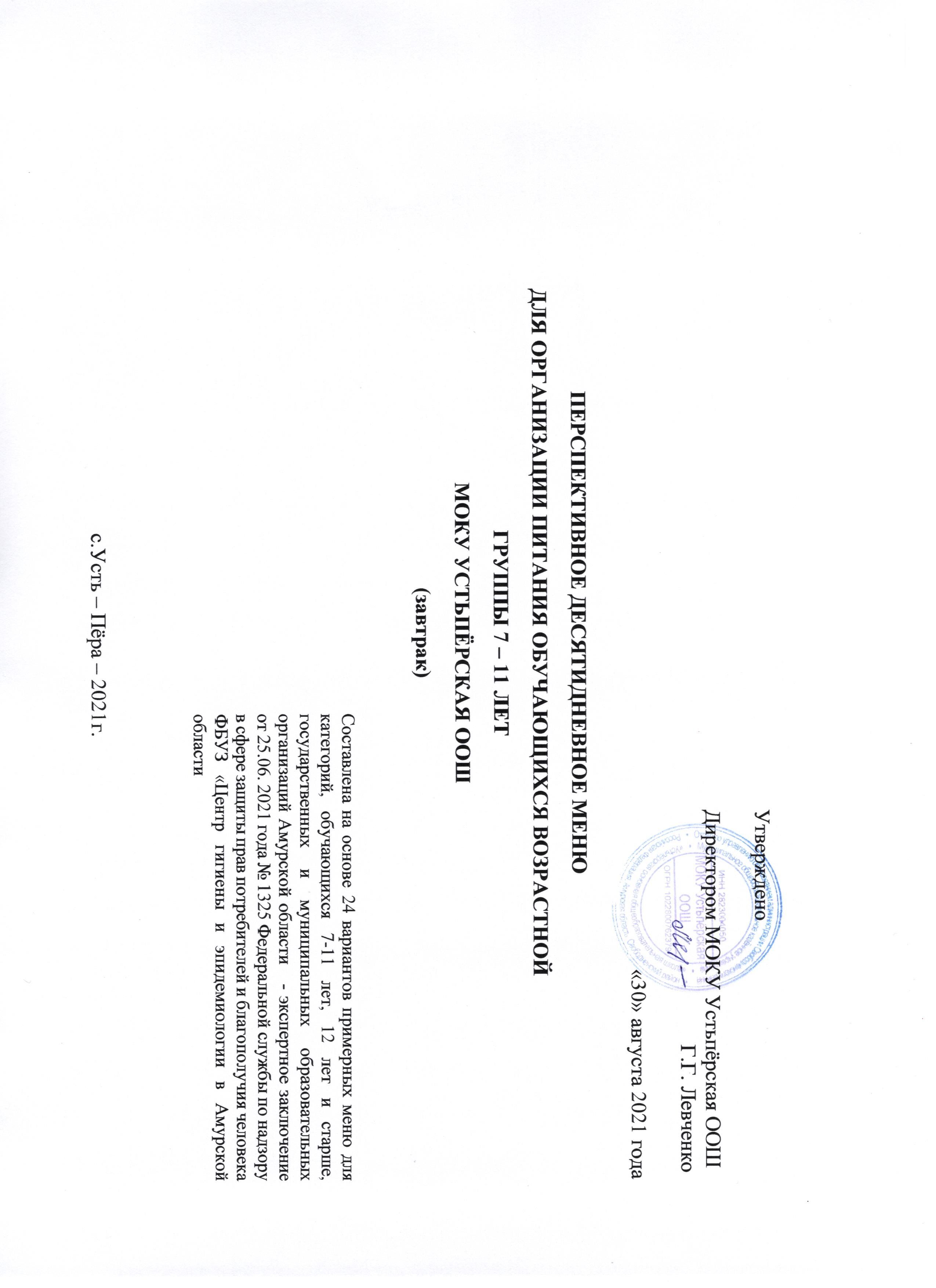 День: понедельник Неделя: первая Сезон: осенне-зимнийВозрастная категория: 7-11 летДень: вторник Неделя: первая Сезон: осенне-зимнийВозрастная категория: 7-11 летДень: среда Неделя: перваяСезон: осенне-зимний Возрастная категория: 7-11 летДень: четверг Неделя: перваяСезон: осенне-зимний Возрастная категория: 7-11 летДень: пятница Неделя: первая Сезон: осенне-зимнийВозрастная категория: 7-11 летДень: понедельник Неделя: вторая Сезон: осенне-зимнийВозрастная категория: 7-11 летДень: вторник Неделя: вторая Сезон: осенне-зимнийВозрастная категория: 7-11 летДень: среда Неделя: втораяСезон: осенне-зимний Возрастная категория: 7-11 лет№ рецептаНаименование дней недели, блюдМасса порцииПищевые вещества (г)Пищевые вещества (г)Пищевые вещества (г)Энергетическая ценность (ккал)Витамины (мг)Витамины (мг)Витамины (мг)Витамины (мг)Минеральные вещества (мг)Минеральные вещества (мг)Минеральные вещества (мг)Минеральные вещества (мг)№ рецептаНаименование дней недели, блюдМасса порцииБЖУЭнергетическая ценность (ккал)В1СА(мкг)ЕСаРMgFeДень/неделя: Понедельник-1Завтрак245М/330МБефстроганов из отварной говядины,45/4510016.1015.054.61218.460.100.8913.330.4827.91173.2924.962.41302М/ссжРис отварной1804.603.7048.34245.050.050.0016.810.306.8999.2732.660.6771МПодгарнировка из помидоров свежих200.220.040.764.800.015.000.142.805.204.000.18377М/ссжЧай с лимоном2000.060.019.8140.620.002.680.000.017.8610.235.480.94Батон йодированный503.801.4025.70130.600.081.000.000.7822.5632.506.000.60Итого за Завтрак55024.7820.2089.22639.530.249.5630.141.7268.02320.4973.104.80№ рецептаНаименование дней недели, блюдМасса порцииПищевые вещества (г)Пищевые вещества (г)Пищевые вещества (г)Энергетическая ценность (ккал)Витамины (мг)Витамины (мг)Витамины (мг)Витамины (мг)Минеральные вещества (мг)Минеральные вещества (мг)Минеральные вещества (мг)Минеральные вещества (мг)№ рецептаНаименование дней недели, блюдМасса порцииБЖУЭнергетическая ценность (ккал)В1СА(мкг)ЕСаРMgFeДень/неделя: Вторник-1Завтрак206К/ссжЗапеканка рисовая с творогом и соусом ягодным23011.618.2671.20407.490.092.0028.501.8276.38184.9346.331.2315МСыр порционный153.073.450.3745.000.010.1234.500.08150.0096.006.750.15Фрукты (яблоки)1000.400.409.8047.000.0310.000.000.2016.0011.009.002.20379МКофейный напиток с молоком1803.132.7012.1786.250.020.6510.80129.6097.2015.120.13Батон йодированный453.421.2623.13117.540.070.900.000.7020.3029.255.400.54Итого за Завтрак57021.6316.07116.67703.280.2213.6773.802.80392.28418.3882.604.25№ рецептаНаименование дней недели, блюдМасса порцииПищевые вещества (г)Пищевые вещества (г)Пищевые вещества (г)Энергетическая ценность (ккал)Витамины (мг)Витамины (мг)Витамины (мг)Витамины (мг)Минеральные вещества (мг)Минеральные вещества (мг)Минеральные вещества (мг)Минеральные вещества (мг)№ рецептаНаименование дней недели, блюдМасса порцииБЖУЭнергетическая ценность (ккал)В1СА(мкг)ЕСаРMgFeДень/неделя: Среда-1Завтрак175М/ссжКаша молочная"Дружба"2005.617.3733.45223.220.100.5633.300.16118.67144.6133.630.72382М/ссжКакао с молоком1803.592.8512.7192.080.020.549.120.01113.12107.2029.600.9915МСыр порционный204.094.600.4960.000.010.1646.000.10200.00128.009.000.20Фрукты (мандарины)1000.800.207.5038.000.0638.000.2035.0017.0011.000.10Батон йодированный453.421.2623.13117.540.070.900.000.7020.3029.255.400.54Итого за Завтрак54517.5116.2877.29530.840.2640.1688.421.17487.09426.0688.632.55№ рецептаНаименование дней недели, блюдМасса порцииПищевые вещества (г)Пищевые вещества (г)Пищевые вещества (г)Энергетическая ценность (ккал)Витамины (мг)Витамины (мг)Витамины (мг)Витамины (мг)Минеральные вещества (мг)Минеральные вещества (мг)Минеральные вещества (мг)Минеральные вещества (мг)№ рецептаНаименование дней недели, блюдМасса порцииБЖУЭнергетическая ценность (ккал)В1СА(мкг)ЕСаРMgFeДень/неделя: Четверг-1Завтрак234М/ссжКотлеты рыбные (треска) с маслом сливочным9011.2211.1213.73200.190.100.6631.403.3853.18156.5827.990.92321М/ссжКапуста тушеная1804.653.1518.12122.560.1099.0216.000.42108.1481.2641.511.6471 МПодгарнировка изогурцов свежих400.280.040.764.400.012.800.046.8012.005.600.20б/н/ссжЧай из шиповника1800.170.0713.3958.090.0050.0040.850.193.000.850.850.18Батон йодированный453.421.2623.13117.540.070.900.000.7020.3029.255.400.54Итого за Завтрак53519.7415.6469.13502.780.28153.3788.254.73191.42279.9581.353.48№ рецептаНаименование дней недели, блюдМасса порцииПищевые вещества (г)Пищевые вещества (г)Пищевые вещества (г)Энергетическая ценность (ккал)Витамины (мг)Витамины (мг)Витамины (мг)Витамины (мг)Минеральные вещества (мг)Минеральные вещества (мг)Минеральные вещества (мг)Минеральные вещества (мг)№ рецептаНаименование дней недели, блюдМасса порцииБЖУЭнергетическая ценность (ккал)В1СА(мкг)ЕСаРMgFeДень/неделя: Пятница-1Завтрак290М/330М/ссжКуры тушеные в соусе, 50/509014.6114.612.46200.210.101.5462.500.7421.68129.0815.741.27309ММакаронные изделияотварные1505.664.2936.09205.760.0920.000.8213.0646.408.300.8571 МПодгарнировка из помидоров свежих400.220.040.764.800.015.000.142.805.204.000.18379МКофейный напиток с молоком1803.512.7015.5597.090.020.719.000.00112.2981.0012.600.13Батон йодированный453.421.2623.13117.540.070.900.000.7020.3029.255.400.54Итого за Завтрак50527.4222.9077.99625.410.288.1591.502.40170.13290.9246.042.96№ рецептаНаименование дней недели, блюдМасса порцииПищевые вещества (г)Пищевые вещества (г)Пищевые вещества (г)Энергетическая ценность (ккал)Витамины (мг)Витамины (мг)Витамины (мг)Витамины (мг)Минеральные вещества (мг)Минеральные вещества (мг)Минеральные вещества (мг)Минеральные вещества (мг)№ рецептаНаименование дней недели, блюдМасса порцииБЖУЭнергетическая ценность (ккал)В1СА(мкг)ЕСаРMgFeДень/неделя:Понедельник -2Завтрак269М/ссжКотлеты особые (свино-говяжьи) с маслом сливочным9013.9415.5712.90247.730.1820.000.6812.93147.8824.212.26171М/ссжКаша гречневаярассыпчатая1508.496.5638.34246.010.2924.000.6015.93201.68134.074.5171МПодгарнировка из помидоров свежих300.330.061.147.200.027.500.000.214.207.806.000.27377М/ссжЧай с лимоном1870.050.019.1737.960.002.500.017.359.565.120.88Батон йодированный453.421.2623.13117.540.070.900.000.7020.3029.255.400.54Итого за Завтрак50226.2423.4684.67656.440.5610.9044.002.1960.71396.17174.808.47№ рецептаНаименование дней недели, блюдМасса порцииПищевые вещества (г)Пищевые вещества (г)Пищевые вещества (г)Энергетическая ценность (ккал)Витамины (мг)Витамины (мг)Витамины (мг)Витамины (мг)Минеральные вещества (мг)Минеральные вещества (мг)Минеральные вещества (мг)Минеральные вещества (мг)№ рецептаНаименование дней недели, блюдМасса порцииБЖУЭнергетическая ценность (ккал)В1СА(мкг)ЕСаРMgFeДень/неделя:Вторник -2Завтрак255/332 М/ссжПечень по -строгановски, 50/509012.768.906.83159.410.2323.065509.152.4723.79226.5715.104.79171 М/ссжКаша перловая рассыпчатая1604.715.1933.62200.220.060.0025.600.6221.75164.0920.120.9271МПодгарнировка изогурцов свежих300.210.030.573.600.011.470.000.035.109.004.200.15б/н/ссжЧай из шиповника1800.170.0713.3958.090.0050.0040.850.193.000.850.850.18Батон йодированный453.421.2623.13117.540.070.900.000.7020.3029.255.400.54Итого за Завтрак50521.2715.4577.54538.870.3875.435575.604.0173.93429.7645.676.58№ рецептаНаименование дней недели, блюдМасса порцииПищевые вещества (г)Пищевые вещества (г)Пищевые вещества (г)Энергетическая ценность (ккал)Витамины (мг)Витамины (мг)Витамины (мг)Витамины (мг)Минеральные вещества (мг)Минеральные вещества (мг)Минеральные вещества (мг)Минеральные вещества (мг)№ рецептаНаименование дней недели, блюдМасса порцииБЖУЭнергетическая ценность (ккал)В1СА(мкг)ЕСаРMgFeДень/неделя: Среда -2Завтрак120М/ссжСуп молочный с макаронными изделиями2004.673.5116.81118.220.050.6014.400.25124.78104.5516.650.3715МСыр порционный153.073.450.3745.000.010.1234.500.08150.0096.006.750.15Фрукты (мандарины)1001.000.209.0042.000.0638.000.2035.0017.0011.000.10Батон йодированный453.421.2623.13117.540.070.900.000.7020.3029.255.400.54382М/ссжКакао с молоком1803.592.8512.7192.080.020.549.120.01113.12107.2029.600.99Итого за Завтрак54015.7511.2762.03414.840.2040.1658.021.24443.20354.0069.402.16№ рецептаНаименование дней недели, блюдМасса порцииПищевые вещества (г)Пищевые вещества (г)Пищевые вещества (г)Энергетическая ценность (ккал)Витамины (мг)Витамины (мг)Витамины (мг)Витамины (мг)Минеральные вещества (мг)Минеральные вещества (мг)Минеральные вещества (мг)Минеральные вещества (мг)№ рецептаНаименование дней недели, блюдМасса порцииБЖУЭнергетическая ценность (ккал)В1СА(мкг)ЕСаРMgFeДень/неделя: Четверг-2Завтрак71МПодгарнировка изогурцов свежих300.330.061.147.200.027.500.000.214.207.806.000.27239М/331М/ссжТефтели рыбные9010.408.2810.85159.920.162.6121.202.6439.30116.1721.000.67312М/ссжКартофельное пюре1603.504.2623.66147.400.1727.6719.520.1848.15103.9735.321.30б/н/ссжЧай из шиповника1800.170.0713.3958.090.0050.0040.850.193.000.850.850.18Батон йодированный453.421.2623.13117.540.070.900.000.7020.3029.255.400.54Итого за Завтрак50517.8213.9372.17490.150.4288.6881.573.92114.95258.0468.572.97№ рецептаНаименование дней недели, блюдМасса порцииПищевые вещества (г)Пищевые вещества (г)Пищевые вещества (г)Энергетическая ценность (ккал)Витамины (мг)Витамины (мг)Витамины (мг)Витамины (мг)Минеральные вещества (мг)Минеральные вещества (мг)Минеральные вещества (мг)Минеральные вещества (мг)№ рецептаНаименование дней недели, блюдМасса порцииБЖУЭнергетическая ценность (ккал)В1СА(мкг)ЕСаРMgFeДень/неделя: Пятница-2Завтрак71МПодгарнировка изогурцов свежих300.210.030.573.600.011.470.000.035.109.004.200.15291М/ссжПлов из птицы (индейка)20021.6426.5137.61476.300.114.609.103.2325.52269.4049.952.08377М/ссжЧай с лимоном1870.050.019.1737.960.002.500.017.359.565.120.88Батон йодированный453.421.2623.13117.540.070.900.000.7020.3029.255.400.54Апельсин1500.950.218.5145.150.0453.558.400.2135.7024.1513.650.32Итого за Завтрак61226.2728.0278.98680.550.2363.0217.504.1993.97341.3678.323.97